§1005.  Powers and duties of department1.  Powers.  In addition to powers conferred by any other provision of law, the department may:A.  Without notice, and at any time during regular hours of operation, enter the offices, facilities or other places of business of slot machine operators, casino operators, slot machine distributors, table game distributors and gambling services vendors to conduct administrative inspections to determine compliance with this chapter and rules adopted under this chapter; and  [IB 2009, c. 2, §27 (AMD).]B.  Request the director to disable any slot machine or table game if the department has a reasonable articulable suspicion that the slot machine or table game is being operated in violation of this chapter or of any rule adopted under this chapter.  [IB 2009, c. 2, §27 (AMD).][IB 2009, c. 2, §27 (AMD).]2.  Duties.  The department shall:A.  Investigate any alleged violation of this chapter or rules adopted under this chapter and investigate the direct or indirect ownership or control of any licensee;  [PL 2003, c. 687, Pt. A, §5 (NEW); PL 2003, c. 687, Pt. B, §11 (AFF).]B.  Investigate the qualifications of each applicant before a license or registration is issued and investigate the circumstances surrounding any act or transaction for which board approval is required;  [PL 2003, c. 687, Pt. A, §5 (NEW); PL 2003, c. 687, Pt. B, §11 (AFF).]C.  Report to the board any alleged violations of this chapter or rules adopted under this chapter and the results of any investigations of alleged violations of this chapter or rules adopted under this chapter;  [PL 2003, c. 687, Pt. A, §5 (NEW); PL 2003, c. 687, Pt. B, §11 (AFF).]D.  Exchange fingerprint data with, and receive criminal history record information from, the Federal Bureau of Investigation for use in considering an applicant for a license issued pursuant to the provisions of this chapter; and  [PL 2003, c. 687, Pt. A, §5 (NEW); PL 2003, c. 687, Pt. B, §11 (AFF).]E.  Report to the board the results of any investigation of an applicant for a license or registration under this chapter.  [PL 2003, c. 687, Pt. A, §5 (NEW); PL 2003, c. 687, Pt. B, §11 (AFF).][PL 2003, c. 687, Pt. A, §5 (NEW); PL 2003, c. 687, Pt. B, §11 (AFF).]SECTION HISTORYPL 2003, c. 687, §A5 (NEW). PL 2003, c. 687, §B11 (AFF). IB 2009, c. 2, §27 (AMD). The State of Maine claims a copyright in its codified statutes. If you intend to republish this material, we require that you include the following disclaimer in your publication:All copyrights and other rights to statutory text are reserved by the State of Maine. The text included in this publication reflects changes made through the First Regular and First Special Session of the 131st Maine Legislature and is current through November 1, 2023
                    . The text is subject to change without notice. It is a version that has not been officially certified by the Secretary of State. Refer to the Maine Revised Statutes Annotated and supplements for certified text.
                The Office of the Revisor of Statutes also requests that you send us one copy of any statutory publication you may produce. Our goal is not to restrict publishing activity, but to keep track of who is publishing what, to identify any needless duplication and to preserve the State's copyright rights.PLEASE NOTE: The Revisor's Office cannot perform research for or provide legal advice or interpretation of Maine law to the public. If you need legal assistance, please contact a qualified attorney.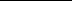 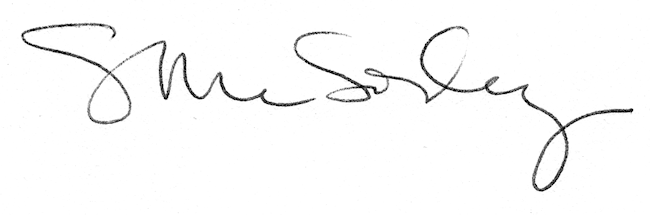 